Головне управління ДПС у Чернівецькій області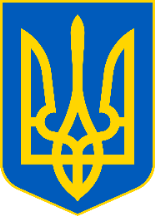 просить розмістити інформаційні матеріалиПлата за землю збагатила місцеву казну Буковини на 343,3 млн грнУ Головному управлінні ДПС у Чернівецькій області інформують, за 10 місяців поточного року землевласники та землекористувачі Чернівецької області перерахували до місцевого бюджету  343,3 млн грн земельного податку. При цьому, левову частку надходжень, а саме 235,8 млн грн сплатили суб’єкти господарювання – юридичні особи. Фізичні особи сплатили до бюджету – 107,4 млн грн земельного податку. У податковій  наголошують, що плата за землю – це обов’язковий платіж у складі податку на майно, що справляється у формі земельного податку та орендної плати за земельні ділянки державної і комунальної власності. Також нагадують, у разі припинення права власності на земельну ділянку сплата податку здійснюється за фактичний період перебування землі у власності або користуванні у поточному році. У разі переходу права власності на земельну ділянку від одного власника до іншого протягом календарного року податок сплачується попереднім власником за період з 1 січня цього року до початку того місяця, в якому він втратив право власності на зазначену земельну ділянку, а новим власником – починаючи з місяця, в якому у нового власника виникло право власності. Фізичні особи зобов'язані подавати до податкових органів відомості про зміну даних, що вносяться до облікової картки Фахівці Головного управління ДПС у Чернівецькій області нагадують, що фізичні особи - платники податків зобов’язані подавати до податкових органів відомості про зміну даних, які вносяться до облікової картки фізичної особи - платника податків  (зміна прізвища, ім’я, по батькові, адреси  місця проживання, перейменування населених пунктів, вулиць, тощо) протягом місяця з дня виникнення таких змін шляхом подання заяви про внесення змін до Державного реєстру фізичних осіб - платників податків за формою № 5ДР (далі - Заява за ф. № 5ДР) . Заяву за ф.№5ДР фізичні особи подають особисто або через представника до податкового органу за своєю податковою адресою (місцем проживання), а у разі зміни місця проживання – до податкового органу за новим місцем проживання. Якщо фізична особа тимчасово перебуває за межами населеного пункту проживання, то вказану  заяву вона подає особисто або через представника до будь-якого податкового органу. При поданні Заяви за ф. № 5ДР через представника, необхідно пред’явити документ, що посвідчує особу представника, та документ, що посвідчує особу довірителя, або його ксерокопію (з чітким зображенням), а також довіреність, засвідчену у нотаріальному порядку, на проведення процедури зміни даних щодо фізичної особи у Державному реєстрі (після пред’явлення повертається) та її копії. При заповненні Заяви за ф. № 5ДР використовуються дані документа, що посвідчує особу, та інших документів, які підтверджують зміни таких даних. Якщо у документах, що посвідчують особу, відсутня інформація про реєстрацію місця проживання/перебування особи або така інформація внесена до безконтактного електронного носія, який імплантовано у зазначені документи, особа пред’являє: - довідку про внесення інформації до Єдиного державного демографічного реєстру (далі - Реєстр) та видані документи, що складається у формі витягу з Реєстру; - довідку про реєстрацію місця проживання/перебування особи, видану органом реєстрації, якщо після формування витягу з Реєстру змінилися дані щодо місця проживання особи; - довідку про взяття на облік внутрішньо переміщеної особи або довідку, що підтверджує місцеперебування громадян України, які проживають на тимчасово окупованій території або переселилися з неї (за наявності таких документів). У разі виявлення недостовірних даних або помилок у поданій заяві за ф.№ 5ДР, фізичній особі може бути відмовлено у внесенні змін та/або видачі документа, що засвідчує реєстрацію у Державному реєстрі. Про податковий борг дізнайтесь у Електронному кабінеті платникаФахівці Головного управління ДПС у Чернівецькій області роз’яснюють,  фізична особа – громадянин, яка не є суб’єктом господарювання, може отримати інформацію про наявність (відсутність) податкового боргу, скориставшись Електронним кабінетом, вхід до якого здійснюється за адресою: https://cabinet.tax.gov.ua, а також через офіційний вебпортал ДПС. Користувачу Електронного кабінету у приватній частині кабінету в режимі «Стан розрахунків з бюджетом» надається доступ до своїх особових рахунків зі сплати податків, зборів та інших платежів (дані інтегрованої картки платника). При цьому, червоним кольором позначено суми заборгованості перед бюджетом. Звертаємо увагу, що вхід до приватної частини (особистого кабінету) Електронного кабінету здійснюється після проходження користувачем електронної ідентифікації онлайн з використанням кваліфікованого електронного підпису, отриманого у будь-якого Кваліфікованого надавача електронних довірчих послуг або через Інтегровану систему електронної ідентифікації – id.gov.ua (MobileID та BankID). Реєстрація платником ПДВ: У яких випадках особа підлягає обов’язковій реєстрації як платник податку на додану вартість?Фахівці Головного управління ДПС у Чернівецькій області роз’яснюють, у разі здійснення операцій з постачання товарів/послуг, що підлягають оподаткуванню, загальний обсяг яких протягом останніх 12 місяців перевищує 1 млн грн, слід обов’язково зареєструватися платником ПДВ. Такі вимоги передбачено п. 181.1 ст. 181 Податкового кодексу України від 02 грудня 2010 року № 2755-VI із змінами та доповненнями, але вони не стосуються платників єдиного податку першої - третьої групи. Окрім того, згідно із п.п. 6 п. 180.1 ст. 180 ПКУ платником ПДВ є особа, що проводить операції з постачання конфіскованого майна, знахідок, скарбів, майна, визнаного безхазяйним, майна, за яким не звернувся власник до кінця строку зберігання, та майна, що за правом успадкування чи на інших законних підставах переходить у власність держави (у тому числі майна, визначеного у ст. 243 Митного кодексу України), незалежно від того, чи досягає вона загальної суми операцій із постачання товарів/послуг, визначеної п. 181.1 ст. 181 ПКУ, а також незалежно від того, який режим оподаткування використовує така особа згідно із законодавством. У разі обов’язкової реєстрації особи як платника податку реєстраційна заява подається до контролюючого органу не пізніше 10 числа календарного місяця, що настає за місяцем, в якому вперше досягнуто обсягу оподатковуваних операцій 1000000 грн. Будь-яка особа, яка підлягає обов’язковій реєстрації як платник ПДВ та не подала до податкового органу реєстраційну заяву, несе відповідальність за ненарахування або несплату цього податку на рівні зареєстрованого платника без права нарахування податкового кредиту та отримання бюджетного відшкодування. 